ПРОЕКТ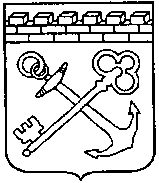 АДМИНИСТРАЦИЯ ЛЕНИНГРАДСКОЙ ОБЛАСТИКОМИТЕТ ПО ПРИРОДНЫМ РЕСУРСАМ ЛЕНИНГРАДСКОЙ ОБЛАСТИПРИКАЗот «____» ______ 2020 года № ____В соответствии с частью 1 статьи 83 Лесного кодекса Российской Федерации, постановлением Правительства Российской Федерации от 29 декабря 2018 № 1730 «Об утверждении особенностей возмещения вреда, причиненного лесам и находящимся в них природным объектам вследствие нарушения лесного законодательства», на основании Положения о Комитете по природным ресурсам Ленинградской области, утвержденного постановлением Правительства Ленинградской области от 31.07.2014 № 341, приказываю:1. Утвердить нормативы затрат для исчисления размера вреда, причиненного лесам вследствие нарушения лесного законодательства на 2020 год согласно приложению к настоящему приказу.2. Контроль за исполнением приказа оставляю за собой.Председатель Комитета                                                                                  П.А. НемчиновНормативы затрат для исчисления размера вреда, причиненного лесам вследствие нарушения лесного законодательства на 2020 год№Наименование работЕд. изм.Затраты на единицу, руб.1.Изготовление и установка лесохозяйственных и лесоустроительных знаков:- квартальные- деляночные- иные (указательные, аншлаги и пр.)шт.2415167970002.Создание лесных культур на вырубках (до 5 лет)га797693.Содействие естественного возобновления лесага191204.Устранение повреждений лесной дороги или дороги противопожарного назначениякм2157945.Ликвидация захламленности лесосек после проведения лесохозяйственных работга148656.Выполнение работ по рекультивации земельга22940007.Очистка территории и приведение ее в состояние, пригодное для дальнейшего использования1000 куб.м40311648.Очистка территории от загрязнения вредными веществами и приведение ее в состояние, пригодное для дальнейшего использованиякуб.м.,гасогласно тарифам специализированных организаций9.Повреждение объектов лесной инфраструктурыгасогласно смете затрат связанных с устранением повреждений